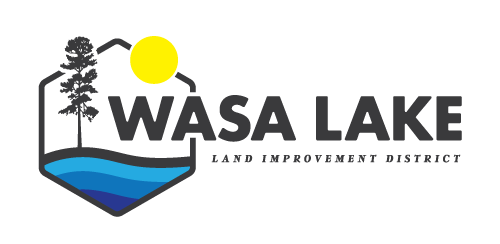                                           WASA LAKE LAND IMPROVEMENT DISTRICTBoard Meeting MinutesFor Meeting at 7 PM, October 11th, 2023WLLID OFFICETopicNotesAction Call to OrderSharon called meeting to order at 7:02In AttendanceSharon, Larry, Phil, Nowell, Darren via phone (Lori, Al Jensen, Peggy Flegel)Quorum is 3 Adoption of AgendaMove that agenda be adopted by  Nowell     Seconded by  Larry Gould     Carried  Adoption of Minutes of previous meeting Move to adopt minutes of July 17, 2023 by  no adoptionSeconded by  CarriedBecause new Trustees were not present at previous meetings, these minutes cannot be adoptedIntroduction of Late Items NoneBusiness Arising from the minutes and unfinished business;Business Arising from the minutes and unfinished business;Business Arising from the minutes and unfinished business;Trustee Volunteer timeSeptemberAll trustees to report their time from September 2023 to today, will be added up to present at AGMSharon  4Nowell  5Darren 2 +5 previously emailed2. CorrespondenceEmail from resident RE: algaeEmail from resident RE:  wants emails for Trustees.  Email from Bank RE:  rates to renew GICEmail from Ministry Municipal Affairs RE: tax interest rate up to 10.2%Nowell investigated a resident’s concern re: milfoil in front of property.  It turned out to be algae; brown on outside, but green underneath.  Sharon took pics.  It is growing and spreading.  Nowell spoke with her, photos will be sent to BC algae watch and see what we can do.  Tom Braumandl will be taking a look as well, to compare what he dealt with earlier in the year.  Darren, has any studies been done, or any monitoring to measure each year?  Nowell will check with the algae website and report back.Phil wants to increase lake level – can it be done?  Impacts algae, weeds, sand bars …..  WLLID has two goals, water level and water quality.  Phil would like to see more studies done to explore what practical options are available?Darren – what impacts the lake health, level, etc. - what is physically going on with the lake?Sharon – Kootenay River very low and part of the overall water table – impacts the lake.Phil – healthy lake means good business, good campsites, etc.  Wants to see the letters, rules, etc. from the Ministry etc. that clearly outline what we can or can’t do.  Look at flood mitigation as well – be prepared for both high water and low.Sharon suggested all Trustees take the time to read the Water Act, as there is very pertinent information in there that may answer a lot of questions.Residents in attendance chimed in with their concerns and suggestions for engineering studies, hydrologist, etc.  Cost can be a huge factor in our ability to do this; an engineering study would be upwards of $65,000.Nowell would like to see where we’re at now, what does the future look like, what can be done.Formal emails should go to admin@wasalake.ca.  If a Trustee wants to personally share their email with residents, they are free to do so – for the purpose of speaking to resident’s questions / concerns, but all information is to be shared among the group and any action to be decided by a consensus reached by all.Discussion ensued regarding the boating issue on the lake.  Specifically what part does WLLID have in this.Larry feels the various organizations don’t know what each other are doing or have plans to do.  RDEK, living lakes, Ministry of Environment, etc.  And this leads to confusion over who has what jurisdiction and where any action plan may fall.Phil stated we have no involvement in Jane’s boating studies.  We are the local government – The RDEK posts information on their website, but they do not personally inform us in advance of their actions or proposed actions.Darren - Ministry of Transportation oversees boat traffic, patterns, etc.A resident stated RDEK has no involvement in WLLID, but can advocate for us if approached.  Boat issue impacts quality/quantity of the water.  Sharon – because of a survey done by the Wasa safety advocates for a slow go area, and a resident sponsored boat survey didn’t want slow go area  - RDEK responded with the survey this last July.  A question was raised whether the RDEK was acting within their reach.  Darren would like to reach out to RDEK to get clarification on governance rules.Nowell stated this will happen after AGM.Renew 12 month redeemable 3.25%3. Land Title Transfers4. Financials:Capital Works = 8,205.65   .45%Continguency = 10,263.45  1.35%12 Mon Bond = 15,097.50  4%Bank balance = 35,609.33Email from Bank RE:  rates to renew GICLori’s invoice which included weebly subscription =$ 467.50Kootenay Computer quarterly fee = $70.56Motion to pay current bills by Phil, seconded by Darren  CarriedMotion to pay past bills by Nowell, seconded by Darren    CarriedNowel put forth a motion that the two funds be merged into one 12 month redeemable, seconded by Phil  CarriedRates from other institutions will be compiled to compare whether we are being offered something competitive, or should we invest elsewhere.  It was decided any investment should be on a redeemable basis, so if a study needs to be done, the funding is there.5. CommunicationArticle for November Buzz Resubmit AGM info, take elections off of AGM notice.  Nowell will reword it and submit to Buzz6. Date of Next MeetingAGM Nov 15th at 7Trustees come early to set up.  Lori will book the hall.  Make check out for projector use; Kathy McCauley  $35AdjournmentMove to adjourn by Nowell, second by Phil